      Zaproszenie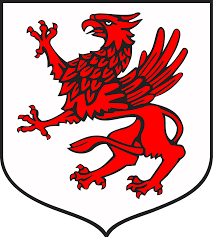            XXX VIII PUCHAR POLSKI KYOKUSHIN     KARATE                                                                                                                        		     MŁODZIKÓW, JUNIORÓW i  SENIORÓW                                                                  Patronat Burmistrz Płot – Radosław Mackiewicz                                                	                                                                                  Płoty   17 grudnia 2022 rok I .ORGANIZATOR:Klub Karate Kyokushin Płoty ul. Pl. Konstytucji 3 Maja 1 72 – 310 Płoty Telefon kontaktowy : Artur Zubrzycki               -   511.422.964 sensei Cezary Banasiak  -  600 .037.558 – email ; banam13@tlen.plII. WSPÓŁORGANIZATOR :Urząd Gminy w Płotach Polski Związek KarateZachodniopomorski Związek Karate Rega Arena w PłotachFirmy wspierające III . TERMIN I MIEJSCE:  16/17 grudnia 2022 r.( piątek /sobota )   Hala Sportowa w Płotach ul. Koszalińska 53IV . Program zawodów:      Piątek 16 grudnia 2022 rok ;godz.12.00-19.00,  weryfikacja  w oficjalnym hotelu Pucharu Polski  BROWAR FOLGA w Gryficach  ul. Nowy Świat 8  - Budynek B godz.19.30 -20.30 , narada sędziów w hotelu BROWAR FOLGA w Gryficach – sala konferencyjna – Budynek Agodz. 21, oo – Sayonora w restauracji hotelu BROWAR FOLGA w Gryficach –  dla trenerów  i sędziów – Budynek A.Sobota 17 grudnia 2022 rok :     Hala Sportowa w Płotach ul. Koszalińska 53,od 8,oo do 9,oo – przyjazd drużyn na Halę Sportową – na obiekcie znajdują się 8 szatni będą dostępne ogólnie dla wszystkich ,od 9,oo – będzie otwarta salka fitness na I pietrze w ramach przygotowania zawodników do kata,9,oo -  narada sędziów  / sala konferencyjna ,pokój sędziów / ,10,oo –  oficjalne otwarcie Pucharu Polski prze oficjalne włodarzy Miasta Płoty , 10,30  -  rozpoczęcie zawodów dla zawodników wszystkie grupy wiekowe ( konkurencje kata ),    podzielone na poszczególne plansze ;                                                                             	       A / młodzicy i młodziczki / ,                                                                                                                          	       B /juniorzy i juniorki , seniorzy , seniorki i Masters/                                                                                                                    	      C / juniorzy młodsi i juniorki młodsze / 13,oo – rozpoczęcie walk , podzielone na poszczególne plansze ,	13.oo -  19.oo –  wydawanie obiadów w restauracji znajdującej na obiekcie ,16,oo – 18, oo -  walki półfinałowe  i finały kontynuacja kumite ,18,oo – 19,oo   - dekoracja kumite,20,oo – oficjalne zakończenie XXXVIII Puchar Polski Kyokushin Karate w Płotach       Wszelkie informacje będą uaktualniane na bieżąco w czasie trwania rywalizacji sportowej i ogłaszane jak również publikowanie na wejściu na Halę Sportową .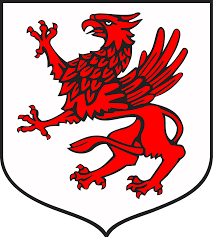  REGULAMIN     XXXVIII Puchar Polski Kyokushin Karate w  Płotach                                                                                                                                                                         	           17 grudnia 2022 rokZawody zostaną przeprowadzone wg przepisów i regulaminu PZK w następujących konkurencjach: Kumite seniorów (ukończone 18 lat),Kumite seniorek (ukończone 18 lat), Kumite masters (ukończone 35 lat) ,Kumite semi kontakt juniorów (roczniki 2005, 2006 i 2004 - zawodnicy z tego rocznika, którzy jeszcze nie ukończyli 18 lat),Kumite semi kontakt juniorek (roczniki 2005 ,2006 i 2004 - zawodniczki z tego rocznika, które jeszcze nie ukończyły 18 lat),Kumite semi kontakt juniorów młodszych (roczniki 2007 i 2008 ),Kumite semi kontakt juniorek młodszych (roczniki 2007 i 2008 ),kumite semi kontakt młodzików/młodziczek (rocznik 2009,2010 ) ,Kata seniorów  - ukończone 18 lat ,Kata seniorek   - ukończone 18 lat ,Kata juniorów (roczniki 2005, 2006 i 2004  - zawodnicy z tego rocznika, którzy jeszcze nie ukończyli 18 lat) ,Kata juniorek (roczniki 2005, 2006 i 2004 - zawodniczki z tego rocznika, które jeszcze nie ukończyły 18 lat) ,Kata juniorów młodszych (roczniki 2007 i 2008 ) ,Kata juniorek młodszych (roczniki 2007 i 2008 ) ,kata młodzików ( roczniki 2009 i 2010 ) ,kata młodziczek( roczniki 2009 i 2010 ) .Konkurencja kumite seniorów (ukończone 18 lat) zostanie rozegrana systemem pucharowym w następujących kategoriach:Seniorzy : kat. -65, -70, -75, -80, - 80 kg,- 90 kg, + 90 kg.Seniorki : kat. –55, -60, - 65kg, +65 kg. Masters : kat -85, +85 kg . Juniorzy : kat. -60, -65, -70, -75, +75 kg.Juniorki : kat. -55, -60, +60 kg .Juniorzy młodsi : kat. -50, -55, -60, -65, +65 kg .Juniorki młodsze : kat. -50, -55, + 55kg .   Młodzicy  semi kontakt  : - 40 kg, - 45 kg, -50 kg, -60 kg, +60 kg . Młodziczki semi kontakt : - 40 kg , - 50 kg , + 50 kg .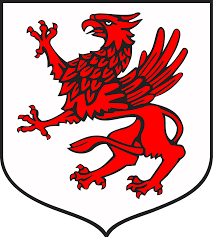 Konkurencja kata zostanie rozegrana w dwóch turach:tura I  obowiązkowa , zawodnik wykonuje kata  w drodze losowania, tura II – zawodnik wykonuje kata dowolne z wymienionych poniżej.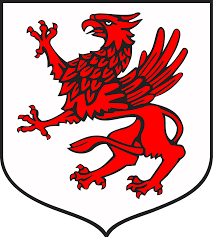 V.  REGULAMIN ROZGRYWANIA ZAWODÓW :W zawodach mogą wziąć udział ekipy składające się z dowolnej liczby zawodników w danej konkurencji.Konkurencja rozegrane zostaną wg Regulaminu Polskiego Związku Karate .W turnieju mogą brać udział reprezentacje klubów Karate Kyokushin posiadające licencję Polskiego Związku Karate i mające opłaconą składkę członkowską na rok 2022.Każda  z ekip zobowiązana jest wystawić minimum jednego sędziego w stroju wg wymogów Polskiego Związku Karate.  Do startu dopuszczeni będą zawodnicy posiadający:-  minimum 4 kyu (seniorzy) i 6 kyu (juniorzy ),-  minimum 8 kyu ( młodzicy ) ,- aktualną kartę zdrowia sportowca (zgodne z zapisem z dnia 01 marca 2019 roku w      zakresie medycyny sportowej ),- licencję zawodnika PZK,- dowód osobisty/legitymacja szkolna,- zgodę rodziców na załączonym druku,- uiszczoną opłatę startową,-  Młodzicy , Juniorzy, juniorzy mł. I masters : białe ochraniacze goleń stopa, białe  tekstylne , ochraniacze na pięści i suspensor ( dotyczy młodzików , juniorów młodszych , juniorów i seniorów ),- Seniorki : białe ochraniacze goleń stopa i ochraniacz na piersi,- Seniorzy : suspensor,- kaski i ochraniacze typu hogo do semi kontaktu (zapewnia klub macierzysty zawodnika),- zawodnik który posiada aparat na zęby obowiązkowo musi posiadać ochraniacz na zęby- czyste, białe karate gi .- zawodnik może startować tylko w jednej kategorii wagowej .              Organizator nie zapewnia żadnych ochraniaczy .VI. ZGŁOSZENIA – WERYFIKACJA – LOSOWANIE:Rejestracja klubów, zawodników i sędziów będzie się odbywać wyłącznie drogą elektroniczną pod adresem :www.kyokushin.net.pl. Rejestracja rozpocznie się od 01 grudnia do 10 grudnia 2022 rok.Zgłoszenia i zmiany przekazywane w inny sposób nie będą przyjmowane.Podczas rejestracji klubu  na w/w stronie należy podać dane do faktury.Klub może posiadać tylko jedno konto. Każde dodatkowo konto zarejestrowane konto będzie traktowane jako niezależny klub.  Podczas rejestracji zawodników kluby zobowiązane są do podania numerów licencji zawodników PZK.Nieprzekraczalny termin zgłoszeń do 10 grudnia 2022 rok .Po tym terminie nie będzie można zarejestrować w systemie nowych zawodników. Do 13 grudnia będzie możliwość wprowadzenia korekt danych w systemie zgłoszeniowym ale tylko w zakresie zarejestrowanych wczesniej9 w terminie )zawodników. Od 14 grudnia 2022 rok tylko będzie  można już tylko usuwać zawodników z listy .      WERYFIKACJA ;       Weryfikacja odbędzie się w piątek 16 grudnia 2022 rok w godzinach od 12,oo do 19,oo w hotelu organizacyjnym _BROWAR FOLGA budynek B.Forma weryfikacji będzie następująca Przed podejściem do stolika weryfikacyjnego należy na wydzielonym stanowisku zważyć zawodników kumite i okazać potwierdzenie przelewu . Na tym stanowisku zawodnik otrzyma kartę weryfikacyjną wagą i danymi ze zgłoszenia .Do stolika weryfikacyjnego podchodzi z kompletem dokumentów wraz z z wypełnianą kartą weryfikacyjną.Zawodnicy zgłoszeni po terminie , nie posiadający licencji zawodniczej PZK , zgody lekarza na udział w Pucharze Polski , właściwej do kategorii wagi w dniu rejestracji( nie ma możliwości przepisania do innej kategorii ), ważnego ubezpieczenia NNW jak również zawodnicy , którzy nie dokonali opłaty startowej nie będą dopuszczeni do startu w Pucharze Polski .Niezgłoszenie sią zawodnika do weryfikacji 16 grudnia 2022 rok do godziny 19,oo spowoduje skreślenie go z listy startujących.LOSOWANIE ;Losowanie odbędzie się w środę 14 grudnia 2022 roku .Startujący zawodnicy zostaną rozstawienie wyłćznie na podsatwie wyników XXXVII pucharu Polski Kyokushin Karate, który odbył się 18n grudnia 2021 roku w Bydgoszczy.Po losowaniu nie będzie możliwości dokonywania zmian w drabinkach. Usunięcie zawodnika z listy skutkuje przejściem przeciwnika tzw. wolnym losem do kolejnego etapu walk lub kata 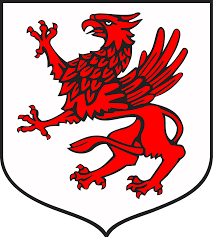 VII. ZAKWATEROWANIE ;Hotel Organizacyjny – Browar Folga w Gryficach ul. Nowy Świat 8 ,telefon kontaktowy 531 790 1444 , email ; recepcja@browarfolga.pl            rabat na hasło  karate  kyokushin  tylko do 148 osób –  cena w haśle rabat +   	śniadanie .Istnieje możliwość zakwaterowania  w poszczególnych obiektach : Płoty, ul. Koszalińska 2A Hala Sportowa 50  miejsc noclegowych. Cena 60,oo zł/ słownie : czterdzieści złotych 00/100 / :za dobę bez wyżywienia, z możliwością wykupienia posiłków. Obiekt organizator  do 50 miejsc – kontakt organizator – banam13@tlen.pl W obrębie miejscowości Płoty czyli do 20 km jest 36 hoteli a czas dojazdu na Halę Sportową jest to około do 20 minut . VIII . OPŁATA  STARTOWA :Opłata startowa wynosi 80 ,oo zł / słownie ; osiemdziesiąt złotych 00/100 / .      Wpłaty prosimy dokonywać na konto;      Klubu Kyokushin Karate w Płotach :       68 376 0001 2011 0006 3467 0003   w nieprzekraczalnym terminie do dnia                          	10 grudnia  2022 roku .      Nie ma możliwości płatności gotówką na miejscu .2. Opłaty za osoby zgłoszone , które nie przyjechały na XXXVIII Puchar Polski Kyokushin   	Karate nie podlegają zwrotowi .3.  Można dodatkowo wykupić obiad w kwocie 25,oo zł .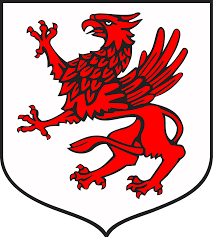    VII. POSTANOWIENIA KOŃCOWE ;Sędzia Główny Shihan Andrzej Drewniak.Sędzia Techniczny ( zostanie powołany przez PZK ).Sędzia do kontroli wag i losowania ( zostanie powołany przez PZK ) .Składy sędziowskie zostaną powołane przez Sędziego Głównego w dniu zawodów.(prosimy o zabranie ze sobą kompletnych strojów sędziowskich oraz gwizdka).Organizator zapewnia ciepły posiłek w ramach opłaty startowej.Za zajęcia miejsc punktowanych  od 1- 3 w kwalifikacji indywidualnej organizator zapewnia medal i dyplom oraz w punktacji  drużynowej za zajęcie 1-3 – puchar.Punktacja w systemie kumite i kata w kategorii młodzik, junior, junior młodszy i senior  za    I miejsce 5 pkt ,II miejsce 3 pkt i III miejsca  1 pkt .Równolegle w systemie punktacji  drużynowej w kategorii obowiązuje system I miejsce 5 pkt, II miejsce  3 pkt i III miejsce 1 pkt .Udział wszystkich zawodników w karate – gi podczas ceremoni otwarcia i do dekoracji jest obowiązkowa(bez obuwia i dresu ),Protesty w sprawach sportowych można składać u Sędziego Głównego XXXVIII Pucharu Polski Kyokushin Karate , po wpłaceniu na rzecz Organizatora wadium wysokości 100,oo zł / słownie ; sto złotych 00/100/ . W razie  odrzucenia protestu wadium nie podlega zwrotowi. Zaznaczmy , że wg przepisów PZK nie jest stosowana żadna forma typu VAR i od decyzji Sędziego Głównego zależy czy dopuści tego rodzaju dokumentację dowodową .Filmowanie i fotografowanie jest bezpłatne, ale tylko dozwolone do użytku własnego .Wszystkie osoby obecne w trakcie zawodów na obiekcie zobowiązane są do bezwzględnego wykonywania poleceń służby porządkowej organizatora pod rygorem usunięcia z imprezy.Zawody nie są imprezą masową w rozumieniu Ustawy z dnia 20 marca 2009 r.                   o bezpieczeństwie imprez masowych.W przypadku zgłoszenia do danej kategorii niedostatecznej ilości zawodników/zawodniczek konkurencja może zostać odwołana lub połączona.W sprawach nie objętych regulaminem decyduje Sędzia Główny i Organizator.ORGANIZATORZY   XXXVIII PUCHARU POLSKI KYOKUSHIN KARATE  ŻYCZĄ SUKCESÓW SPORTOWYCH                                                                                           ORAZ MIŁEGO POBYTU W PŁOTACH.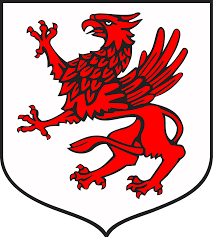 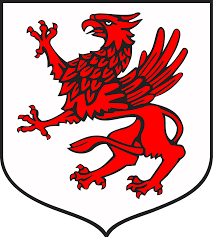              -  XXXVIII PUCHARU POLSKI KYOKUSHIN KARATE  		OŚWIADCZENIE RODZICA –ów/OPIEKUNA PRAWNEGO                     Wyrażam/my* zgodę na start mojego/naszego* niepełnoletniego dziecka………………………………………………………………………………………………………………….				(Nazwisko i imię)urodz. w  dniu ……………………………… w zawodach sportowych:Puchar Polski Karate Kyokushinw dniu 17 grudnia 2022  r. w Płotach.Oświadczam/my*, że moje/nasze* dziecko nie choruje na korona-wirusa, nie miało na przestrzeni ostatnich czternastu dni świadomej styczności z osobami zakażonymi korona wirusem oraz nie jest objęte kwarantanną z powodu korona-wirusa.Oświadczam/my*, że w dniu turnieju moje/nasze* dziecko będzie legitymować się aktualnymi badaniami lekarskimi, zezwalającymi na udział w/w turnieju oraz będzie posiadać komplet obowiązujących w jego kategorii ochraniaczy obowiązkowych.Oświadczam/my*, że moje/nasze* dziecko posiada indywidualne ubezpieczenie NNW i nie będę rościć żadnych pretensji do organizatora z tytułu odniesionych przez moje/nasze* dziecko ewentualnych urazów lub kontuzji w czasie zawodów.Wyrażam/my * zgodę na przeprowadzenie wszelkich niezbędnych zabiegów lub operacji w stanach zagrażających życiu lub zdrowiu mojego dziecka. W razie decyzji lekarskiej o hospitalizacji, zobowiązuję się do odbioru dziecka ze szpitala.Wyrażam/my* zgodę na przetwarzanie danych osobowych mojego/naszego* dziecka w zakresie potrzebnym do przygotowania oraz przeprowadzenia turnieju.Wyrażam/my* zgodę na wykorzystywanie i przetwarzanie wizerunku mojego/naszego* dziecka do celów związanych z przeprowadzeniem i promocją turnieju.Administratorem danych osobowych zawodników, na czas przygotowania i udziału w XXXVIII Pucharze Polski Kyokushin Karate  w Płotach jest sensei Cezary Banasiak . Po zakończeniu XXXVIII Pucharu Polski Kyokushin Karate  dane osobowe nie będą przetwarzane i nie będą udostępniane osobom trzecim poza komunikatem końcowym zawodów.*niepotrzebne skreślić……………………………………………………                  …………………………………………………………………………..        Miejscowość, data                                     Czytelne podpisy Rodziców/Opiekunów prawnych                                  Puchar Polski Kyokushin Karate                                             Płoty 17 grudnia 2022  r.                       OŚWIADCZENIE ZAWODNIKA PEŁNOLETNIEGO……………………………………………………………………………………………………………………………..                                                               (Nazwisko i Imię)………………………………………………………………………………………………………………………………                                                           (adres zamieszkania)………………………………………………………………………………………………………………………………..                                                       (Nr. telefonu kontaktowego)Oświadczam, że nie choruję na koronawirusa, nie miałem na przestrzeni ostatnich czternastu dni świadomej styczności z osobami zakażonymi koronawirusem oraz nie jestem objęty/ta* kwarantanną z powodu koronawirusa.Oświadczam, że w dniu turnieju będę legitymować się aktualnymi badaniami lekarskimi, zezwalającymi na udział w/w turnieju oraz będę posiadać  komplet obowiązujących  ochraniaczy.Oświadczam, że posiadam indywidualne ubezpieczenie NNW i nie będę rościć żadnych pretensji do organizatora z tytułu odniesionych prze zemnie ewentualnych urazów lub kontuzji w czasie zawodów.Wyrażam zgodę na przeprowadzenie wszelkich niezbędnych zabiegów lub operacji w stanach zagrażających mojemu życiu lub zdrowiu. W razie decyzji lekarskiej o hospitalizacji, proszę zawiadomić Pana/Panią ………………………………………………………..tel. Kontaktowy ………………………………………….. .Wyrażam zgodę na przetwarzanie danych osobowych  w zakresie potrzebnym do przygotowania oraz przeprowadzenia turnieju.Wyrażam zgodę na wykorzystywanie i przetwarzanie wizerunku do celów związanych z przeprowadzeniem i promocją turnieju.Administratorem danych osobowych zawodników, na czas przygotowania i udziału w XXXVIII Pucharze Polski Kyokushin Karate w Płotach jest  sensei Cezary Banasiak    Po zakończeniu XXXVIII Puchary Polski Kyokushin Karate w Płotach  dane osobowe nie będą przetwarzane i nie będą udostępniane osobom trzecim poza komunikatem końcowym zawodów.*niepotrzebne skreślić…………………………………………………………..                    …………………………………………………………………                  Miejscowość, data                                                          /Czytelny podpis/KategoriaI turaII turaSeniorzy/Seniorki/ Plansza B /Pinan sono yon Pinan sono go Yantsu Tsuki no kataSaihaGaryuSushi-HoSeipaiKanku DaiSeienchinJuniorzy/Juniorki/ Plansza B /Pinian sono ni Pinian sono san Pinian sono yonPinian sono go Tsuki no kata Geksai dai,Geksai sho Yantsu  SaihaJuniorzy młodsi/Juniorki młodsze/Plansza  C / ________________________Młodzicy i Młodziczki /Plansza A/Taikyoku sono san Pinian sono ichi Pinian sono ni________________________  Taikyoku sono ichi  Taikyoku sono sanPinian sono ichi Sakugi sono ni   Sakugi sono san   Pinian sono san     Pinian sono yon Tsuki no kata________________________Pinian soni ni    Pinian sono san     Pinian sono yonTsuki no kata      Sakugi sono san